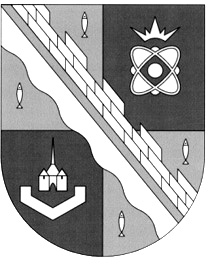 администрация МУНИЦИПАЛЬНОГО ОБРАЗОВАНИЯ                                        СОСНОВОБОРСКИЙ ГОРОДСКОЙ ОКРУГ  ЛЕНИНГРАДСКОЙ ОБЛАСТИКОМИТЕТ ФИНАНСОВРАСПОРЯЖЕНИЕот  16.03.2022 № 10 -рО внесении изменений в распоряжение от 08.12.2021 № 36-р«Об утверждении графика финансирования»На основании письма МАУК «Городской культурный центр «Арт-Карусель» от 09.03.2022 № 03-10 о датах выплаты заработной платы:1. Внести изменения в распоряжение комитета финансов Сосновоборского городского округа от 08.12.2021 36-р «Об утверждении графика финансирования»:1.1. Строку 1 табличной части приложения 2 «График финансирования бюджетных и автономных учреждений», изложить в новой редакции:2. Начальнику отдела казначейского исполнения бюджета, главному бухгалтеру довести данное распоряжение до отдела культуры и туризма администрации.3. Отделу культуры и туризма администрации довести данное распоряжение до подведомственного учреждения для ознакомления.4. Настоящее распоряжение вступает в силу с момента подписания.5. Контроль над исполнением настоящего распоряжения возложить на начальника отдела казначейского исполнения бюджета, главного бухгалтера.Председатель комитета финансов	   				                Т.Р. Попова Исп. Лебедева Мария Викторовна 8 (81369)22124отдел казначейского исполнения бюджета№ п/пУчрежденияЧисло месяца1Подведомственные учреждения Администрации в том числе:Подведомственные учреждения Администрации в том числе:1- МБУ ДО «СДШИ «Балтика», - СМБУК «ГТЦ «Волшебный фонарь»;- МАУ «МЦ «Диалог»5 - зарплата за 2-ю половину месяца20 - зарплата за 1-ю половину месяцаЕжедневно – оплата по договорам1- МБУ «СГПБ»;- МБУК «СГМ»; - МБУ ДО «СДШИ им. О. А. Кипренского»;- СМБУК ЦРЛ «Гармония»6 - зарплата за 2-ю половину месяца21 - зарплата за 1-ю половину месяцаЕжедневно – оплата по договорам1- МАОУ ДО СКК «Малахит»7 - зарплата за 2-ю половину месяца22 - зарплата за 1-ю половину месяцаЕжедневно – оплата по договорам1- МАУК «ДК Строитель»7 - зарплата за 2-ю половину месяца23 - зарплата за 1-ю половину месяцаЕжедневно – оплата по договорам1- МБУ «ТРК «Балтийский берег»;- МАУК «ГКЦ «Арт-Карусель»9 - зарплата за 2-ю половину месяца24 - зарплата за 1-ю половину месяцаЕжедневно – оплата по договорам1- МАУК «ГТЦ»9 - зарплата за 2-ю половину месяца25 - зарплата за 1-ю половину месяцаЕжедневно – оплата по договорам1- СМБУ «Спецавтотранс»- МАУК «СПК и О»10 - зарплата за 2-ю половину месяца25 - зарплата за 1-ю половину месяцаЕжедневно – оплата по договорам